     IT Network Engineer (Full Time Position)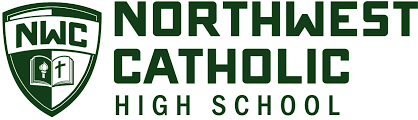 Position DescriptionThe IT Network Engineer is a full-time position that reports to the Director of Technology and Operations.  He/she will have the ability to handle the day-to-day maintenance and support of all technology related applications, hardware, software, and technology equipment at Northwest Catholic.   This position requires literacy in a PC and Mac based environment, strong problem-solving and customer service skills, and the ability to anticipate and respond to challenges that can arise in any educational/professional IT network environment. Primary Duties & ResponsibilitiesMaintain and support the hardware, software, and equipment – including preventive maintenance and urgent repair Respond to NWC IT Help Desk requests for faculty, staff, and student needsCollaborate with support consultants to learn the specific network environment, schedule upgrades, troubleshoot issues, and optimize performanceParticipate in project work with the Director of Technology to plan and complete large-scale technology initiativesSkills, Requirements, and Qualifications:Technical proficiency required in:Microsoft applications (Windows OS, PC imaging, Office Suite and Office 365, Active Directory)Apple Operating Systems (Mac OS and iOS)LAN/WAN infrastructure managementFamiliarity preferred with:VMware (Virtual Desktop Infrastructure and virtual servers)Web filter security, data backup, and antivirus and malware solutions Wireless network managementMobile Device ManagementQualified candidates will have: a Bachelor’s Degree in a technology-related field or equivalent work experience (2-3+ years) in a technology-support role; strong verbal and written communication skills; excellent interpersonal, customer service and problem solving skills; and strong time management and organizational skills with the ability to manage multiple tasks and changing priorities.     This is a year-round, salaried-exempt position that may require occasional evening or weekend availability and/or a flexible daily schedule.  Adequate physical ability is required to navigate all areas of the school building and perform necessary duties that can require moving and lifting hardware.To apply, submit a current resume and letter of interest to the attention of:Mr. Patrick Williamson, Director of Technology and OperationsNorthwest Catholic High School29 Wampanoag DriveWest Hartford, CT  06117employment@nwcath.org